КОНСУЛЬТАЦИЯ ДЛЯ РОДИТЕЛЕЙ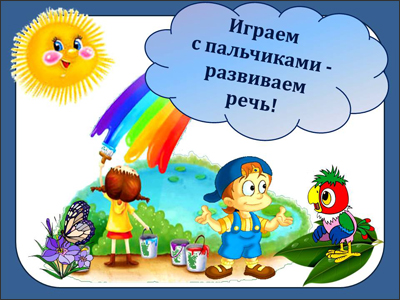 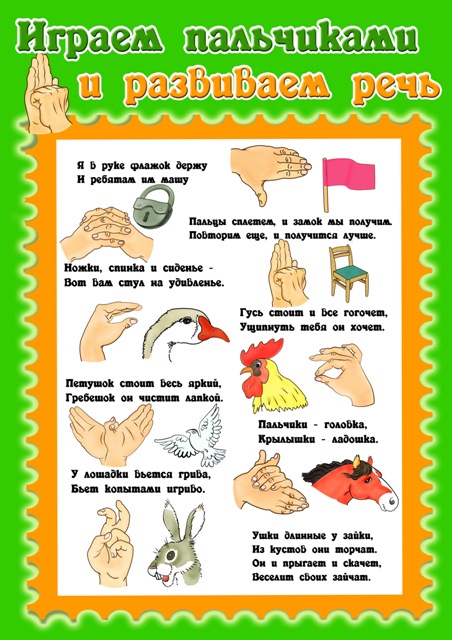 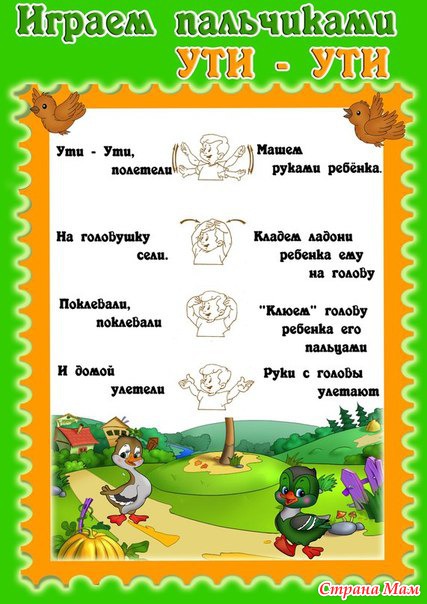 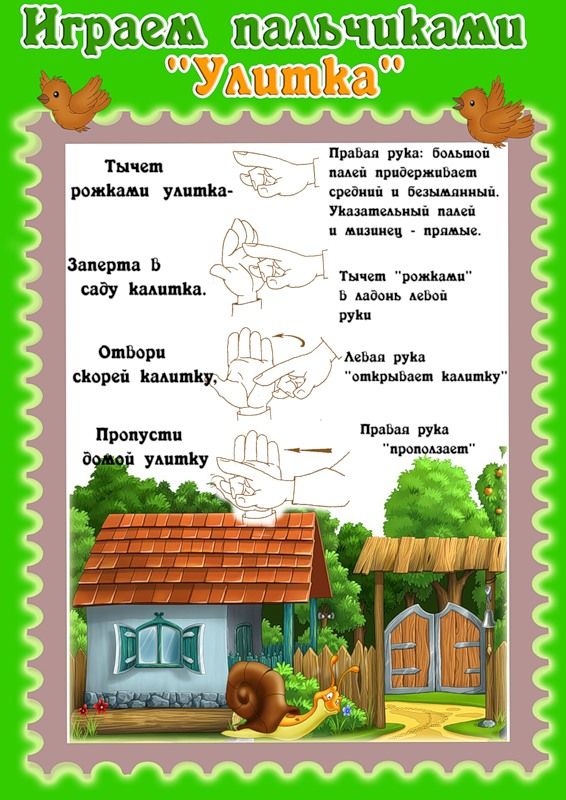 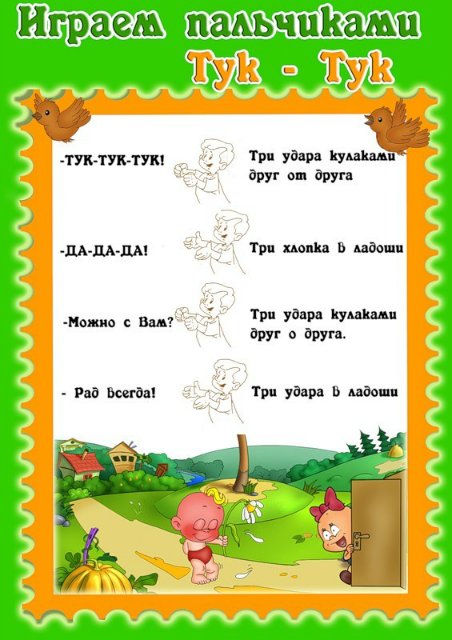 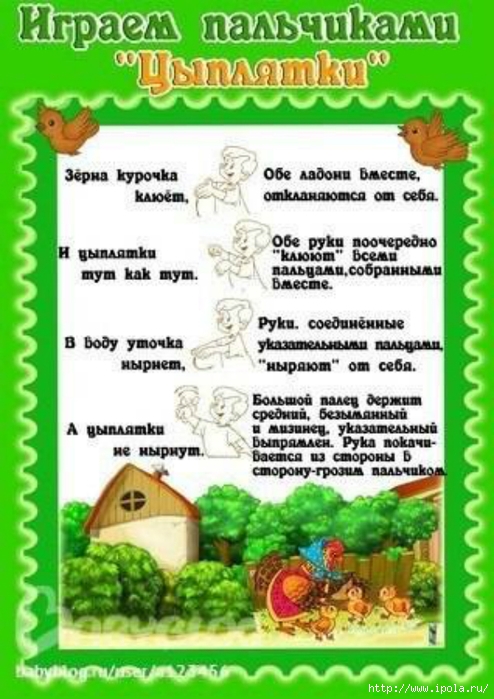 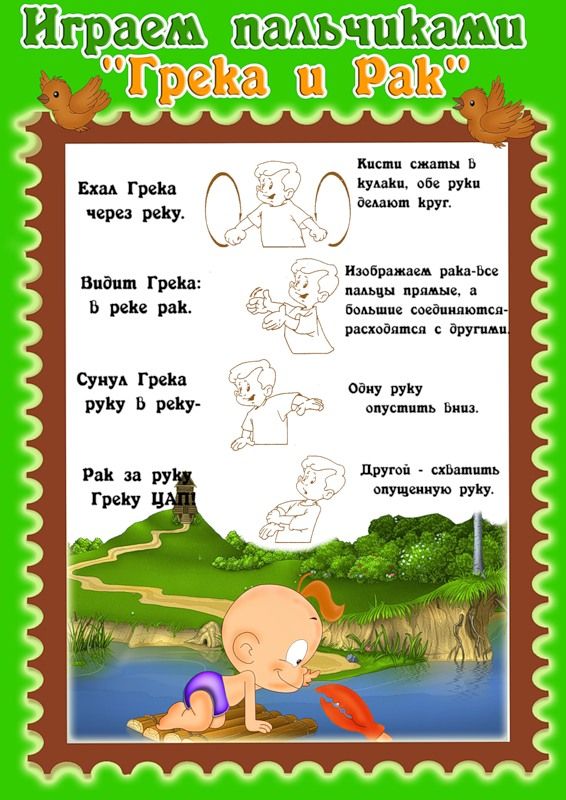 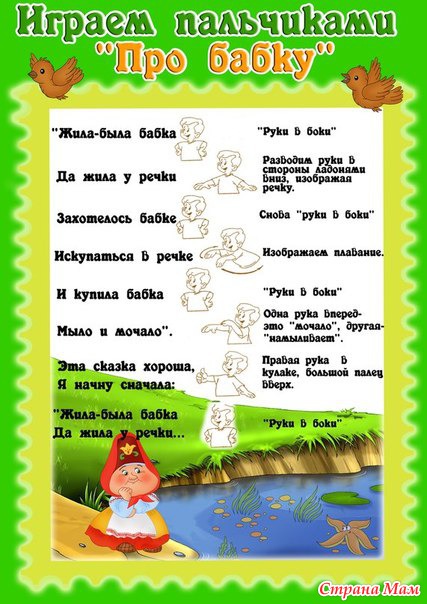 